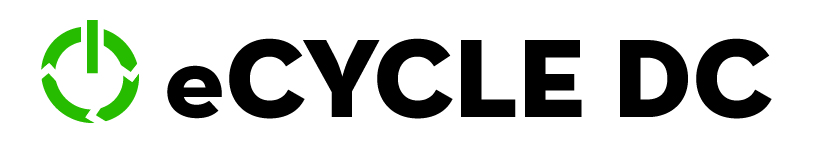 Do Not Sell ListThe following manufacturers are not registered with the Department of Energy and Environment’s (DOEE) eCYCLE DC Program and have been on the Nonregistered Manufacturer List for longer than six months. These manufacturers are now prohibited from selling or offering for sale or delivering to a retailer for subsequent sale their products in the District. Retailers can face enforcement action for selling Covered Electronics Equipment (CEE) from manufacturers on the Do Not Sell List.Questions? Email productstewardship@dc.gov. Manufacturer NameBrandDate Placed On ListDouble Power Technology, Inc.DOPO1/1/2018Inspire Technology Group, LLCTrio1/1/2018KD InteractiveKurio1/1/2018NEC Display Solutions of America, IncNEC1/1/2018